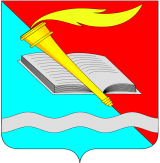 АДМИНИСТРАЦИЯ ФУРМАНОВСКОГО МУНИЦИПАЛЬНОГО РАЙОНАПОСТАНОВЛЕНИЕ от 08.10.2021  № 665г.ФурмановОб установлении публичного сервитута в отношении земельных участков, расположенных на территории г.Фурманова Ивановской области в целях размещения объектов электросетевого хозяйстваРассмотрев ходатайство АО «Объединенные электрические сети», адрес места нахождения: г.Иваново, ул.Новая, д.15 (ОГРН 1093706000960, ИНН 3706016431), руководствуясь Земельным кодексом Российской Федерации (ст.39.43), Федеральным законом от 06.10.2003 №131-ФЗ «Об общих принципах организации местного самоуправления в Российской Федерации», Уставом Фурмановского муниципального района, администрация Фурмановского муниципального района постановляет:Установить в пользу АО «Объединенные электрические сети» публичный сервитут в отношении земельных участков, расположенных на территории г.Фурманова Ивановской области, в целях размещения объектов электросетевого хозяйства – электросетевой комплекс №1 (приложение № 1).	Срок действия публичного сервитута – 49 лет.Определить что границы публичного сервитута устанавливаются в соответствии со Схемами расположения границ (сферы действия) публичного сервитута.Ограничения в использовании земельных участков, в отношении которых установлен публичный сервитут, устанавливаются согласно Постановления Правительства Российской Федерации от 24.02.2009 №160 «О порядке установления охранных зон объектов электросетевого хозяйства и особых условий использования земельных участков, расположенных в границах таких зон».Плата за публичный сервитут не устанавливается согласно п.4 ст.3.6. Федерального закона от 25.10.2001 №137-ФЗ «О введение в действие Земельного кодекса Российской Федерации».Опубликовать постановление в официальном печатном издании «Вестник администрации Фурмановского муниципального района и Совета Фурмановского муниципального района» и разместить на официальном сайте Фурмановского муниципального района.Постановление вступает в силу с момента подписания.Контроль за исполнением постановления возложить на заместителя главы администрации Фурмановского муниципального района А.А.Клюева.Н.В.Жилова21169 Приложение №1к постановлению администрацииФурмановского муниципального районаот 08.10.2021 №665Перечень земельных участков, в отношении которых устанавливается публичный сервитутГлава Фурмановского муниципального районаР.А.Соловьев№ п/пКадастровый номер квартала, земельного участкаМестоположение земельного участкаОбщая площадь земельного участкакв.м.Площадь публичного сервитута,кв.м.137:27:011305:6Ивановская область, г.Фурманов, ул.Советская, дом 7202346237:27:011305:7Ивановская область, г.Фурманов, ул.Революционная, дом 20а354177337:27:011305:8Ивановская область, г.Фурманов, ул.Революционная, дом 288094181437:27:011305:86Ивановская область, г.Фурманов, ул.Советская2247492537:27:000000:400Ивановская область, г.Фурманов, ул.Большевистская458019637:27:011305Ивановская область, г.Фурманов, ул.Советская, ул.Революционная, ул.Большевистская418